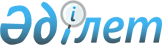 2008 жылдың 23 желтоқсанындағы N 16-51 "Іле ауданының 2009 жылға арналған аудандық бюджеті туралы" шешіміне өзгерістер енгізу туралы
					
			Күшін жойған
			
			
		
					Алматы облысы Іле аудандық мәслихатының 2009 жылғы 7 тамыздағы N 24-86 шешімі. Алматы облысы Іле ауданының Әділет басқармасында 2009 жылғы 20 тамызда N 2-10-98 тіркелді. Күші жойылды - Алматы облысы Іле аудандық мәслихатының 2010 жылғы 29 қаңтардағы N 29-112 шешімімен      Ескерту. Күші жойылды - Алматы облысы Іле аудандық мәслихатының 2010.01.29 N 29-112 Шешімімен       

Қазақстан Республикасы Бюджеттік кодексінің 109-бабының, 5-тармағына, Қазақстан Республикасы "Қазақстан Республикасындағы жергілікті мемлекеттік басқару туралы" Заңының 6-бабы 1-тармағының 1-тармақшасына сәйкес, Іле аудандық мәслихаты ШЕШІМ ҚАБЫЛДАДЫ:



      1. Іле аудандық мәслихаттың 2008 жылдың 23 желтоқсанындағы N 16-51 "Іле ауданының 2009 жылға арналған аудандық бюджеті туралы" шешіміне (Іле ауданының әділет басқармасында 2009 жылғы 9 қаңтардағы нормативтік құқықтық актілерді мемлекеттік тіркеу тізілімінде 2-10-84 нөмірімен тіркелген 2009 жылғы 10 қаңтардағы N 2 (4267) "Іле таңы" газетінде жарық көрді) және 2009 жылдың 25 ақпанда N 19-66 (2009 жылғы 13 наурызда Іле ауданының әділет басқармасында нормативтік құқықтық актілерді мемлекеттік тіркеу тізілімінде тіркелген 2-10-88 нөмірімен 2009 жылғы 27 наурызда N 17 (4280) "Іле таңы" газетінде жарық көрген) және 2009 жылдың 22 сәуірінде N 21-76 (2009 жылғы 23 сәуірде Іле ауданының әділет басқармасында нормативтік құқықтық актілерді мемлекеттік тіркеу тізілімінде тіркелген N 2-10-90 нөмірімен 2009 жылғы 24 сәуірде N 21 (4286) "Іле таңы" газетінде жарық көрген) төмендегі өзгерістер енгізілсін:



      1) Кірістер "19692383" саны "19871029" санына ауыстырылсын;

      соның ішінде:

      трансферттердің түсімдері бойынша "6359214" саны "6316523" санына ауыстырылсын;



      2) Шығындар "19906791" саны "20086432" санына ауыстырылсын;

      соның ішінде:

      жалпы сипаттағы мемлекеттік қызметтер "167328" саны "168196" санына ауыстырылсын;

      қоғамдық тәртіп, қауіпсіздік, құқық сот, қылмыстық-атқару қызметі "7739" саны "7660" санына ауыстырылсын;

      білім беру "2476423" саны "2482151" санына ауыстырылсын;

      әлеуметтік көмек және әлеуметтік қамсыздандыру "224968" саны "226468" санына ауыстырылсын;

      тұрғын үй коммуналдық шаруашылық "5706336" саны "5702726" санына ауыстырылсын;

      мәдениет, спорт,туризм және ақпараттық кеңістік "86005" саны "114005" санына ауыстырылсын;

      ауыл, су, орман, балық шаруашылығы,ерекше қорғалатын табиғи аумақтар,қоршаған ортаны және жануарлар дүниесін қорғау, жер қатынастары "344612" саны "343833" санына ауыстырылсын;

      өнеркәсіп, сәулет, қала құрылысы және құрылыс қызметі "9561" саны "9461" санына ауыстырылсын;

      көлік және коммуникация "177120" саны "240733" санына ауыстырылсын;



      3) Таза бюджеттік кредиттеу – 0 теңге;



      4) Қаржылық активтермен операциялар бойынша сальдо – 12730 теңге;

      соның ішінде: қаржы активтерін алу – 12730 теңге;



      5) Бюджет тапшылығы (профицит) – "-227138" саны "-228133" санына ауыстырылсын;



      6) Бюджет тапшылығын қаржыландыру (профицитін пайдалану) – "227138" саны "228133" санына ауыстырылсын.



      2. Көрсетілген шешімнің 1 қосымшасы осы шешімнің 1 қосымшасына сәйкес жаңа редакцияда баяндалсын. 



      3. Осы шешім 2009 жылдың 1 қаңтарынан бастап қолданысқа енгізіледі.      Мәслихат сессиясының

      төрайымы                                   Түстүкбаева Ә.      Аудандық мәслихаттың

      хатшысы                                    Ыдрышева Ф.

Іле аудандық Мәслихатының

2009 жылғы 7 тамыздағы

"Іле аудандық мәслихатының

2008 жылғы 23 желтоқсандағы

"Іле ауданының 2009 жылға

арналған аудандық бюджеті

туралы" N 16-51 шешіміне

өзгерістер мен толықтырулар

енгізу туралы" N 24-86

шешімімен бекітілген

1 қосымшаІле аудандық мәслихаттың

2008 жылғы 23 желтоқсандағы

"Іле ауданының 2009 жылға

арналған аудандық бюджеті

туралы" N 16-51 шешіміне

бекітілген 1 қосымша 

Іле ауданының 2009 жылға арналған аудандық бюджеті
					© 2012. Қазақстан Республикасы Әділет министрлігінің «Қазақстан Республикасының Заңнама және құқықтық ақпарат институты» ШЖҚ РМК
				СанатыСанатыСанатыСанатыСанатыСомасы

(мың теңге)СыныбыСыныбыСыныбыСыныбыСомасы

(мың теңге)Ішкі сыныбыІшкі сыныбыІшкі сыныбыСомасы

(мың теңге)ЕрекшелігіЕрекшелігіСомасы

(мың теңге)1. КІРІСТЕР198710291Салықтық түсімдер1325351504Меншiкке салынатын салықтар6455761Мүлiкке салынатын салықтар40343501Заңды тұлғалардың және жеке кәсіпкерлердің мүлкіне салынатын салық38767202Жеке тұлғалардың мүлкіне салынатын салық157633Жер салығы6598101Ауыл шаруашылығы мақсатындағы жерлерге жеке тұлғалардан алынатын жер салығы472502Елді мекендер жерлеріне жеке тұлғалардан алынатын жер салығы1348803Өнеркәсіп, көлік, байланыс, қорғаныс жеріне және ауыл шаруашылығына арналмаған өзге де жерлерге салынатын жер салығы1655007Ауыл шаруашылығы мақсатындағы жерлерге заңды тұлғалардан, жеке кәсіпкерлерден, жеке нотариустар мен адвокаттардан алынатын жер салығы246808Елді мекендер жерлеріне заңды тұлғалардан, жеке кәсіпкерлерден, жеке нотариустар мен адвокаттардан алынатын жер салығы287504Көлiк құралдарына салынатын салық17237801Заңды тұлғалардың көлiк құралдарына салынатын салық3637702Жеке тұлғалардың көлiк құралдарына салынатын салық1360015Бiрыңғай жер салығы378201Бiрыңғай жер салығы378205Тауарларға, жұмыстарға және қызметтер көрсетуге салынатын iшкi салықтар125739652Акциздер-барлығы1252649102Қазақстан Республикасының аумағында өндірілген арақ500004Қазақстан Республикасы аймағында өндірілген шараптар858210Қазақстан Республикасы аумағында өндірілген фильтірлі сигареттер1229095511Қазақстан Республикасы аумағында өндірілген фильтірсіз сигареттер, папиростар20760196Заңды және жеке тұлғалар бөлшек саудада өткізетін, сондай-ақ өзінің өндірістік мұқтаждарына пайдаланылатын бензин (авиациялықты қоспағанда)1347197Заңды және жеке тұлғаларға бөлшек саудада өткізетін, сондай-ақ өз өндірістік мұқтаждарына пайдаланылатын дизель отыны8823Табиғи және басқа ресурстарды пайдаланғаны үшiн төлейтiн түсiмдер 863615Жер учаскелерін пайдаланғаны үшін төлем86364Кәсіпкерлік және кәсiби қызметтi жүргiзгенi үшiн алынатын алымдар3563801Жеке кәсiпкерлерді мемлекеттік тіркегені үшiн алынатын алым270202Жекелеген қызмет түрлерімен айналысу құқығы үшiн алынатын лицензиялық алым491203Заңды тұлғаларды мемлекеттік тіркегені және филиалдар мен өкілдіктерді есептік тіркегені, сондай-ақ оларды қайта тіркегені үшін алым132605Жылжымалы мүлікті кепілдікке салуды мемлекеттік тіркегені және кеменiң немесе жасалып жатқан кеменiң ипотекасы үшін алынатын алым40414Көлік құралдарын мемлекеттік тіркегені, сондай-ақ оларды қайта тіркегені үшін алым408918Жылжымайтын мүлiкке және олармен мәміле жасау құқығын мемлекеттік тіркегені үшін алым1615820Жергілікті маңызы бар және елді мекендердегі жалпы пайдаланудағы автомобиль жолдарының бөлу жолағында сыртқы (көрнекі) жарнамаларды орналастырғаны үшін алынатын төлем60475Құмар ойын бизнеске салық320002Тіркелген салық320008Заңдық мәнді іс-әрекеттерді жасағаны және (немесе) оған уәкілеттігі бар мемлекеттік органдар немесе лауазымды адамдар құжаттар бергені үшін алынатын міндетті төлемдер339741Мемлекеттiк баж 3397402Мемлекеттік мекемелерге сотқа берілетін талап арыздарынан алынатын мемлекеттік бажды қоспағанда, мемлекеттік баж сотқа берілетін талап арыздардан, ерекше талап ету істері арыздарынан, ерекше жүргізілетін істер бойынша арыздардан (шағымдардан), сот бұйрығы2461404Азаматтық хал актiлерiн тiркегенi үшiн, сондай-ақ азаматтарға азаматтық хал актiлерiн тiркеу туралы куәлiктердi және азаматтық хал актiлерi жазбаларын өзгертуге, толықтыруға және қалпына келтiруге байланысты куәлiктердi қайтадан бергенi үшiн мемлекеттік баж402305Шет елге баруға және Қазақстан Республикасына басқа мемлекеттерден адамдарды шақыруға құқық беретін құжаттарды ресімдегені үшін, сондай-ақ осы құжаттарға өзгерістер енгізгені үшін мемлекеттік баж32106Шетелдердің паспорттарына немесе оларды ауыстыратын құжаттарына Қазақстан Республикасынан кету және Қазақстан Республикасына келу құқығына виза бергені үшін баж салығы103907Қазақстан Республикасы азаматтығын алу, Қазақстан Республикасы азаматтығын қалпына келтіру және Қазақстан Республикасының азаматтығын тоқтату туралы құжаттарды рәсімдегені үшін мемлекеттік баж салығы58008Тұрғылықты жерін тіркегені үшін алынатын мемлекеттік баж салығы254609Аңшылық құқығына рұқсат бергені үшін алынатын мемлекеттік баж салығы27510Жеке және заңды тұлғалардың азаматтық, қызметтік қаруының (аңшылық суық қаруды, белгі беретін қаруды, ұңғысыз атыс қаруын, механикалық шашыратқыштарды, көзден жас ағызатын немесе тітіркендіретін заттар толтырылған аэрозольді және басқа құрылғыларды, үрле28212Қаруды және оның оқтарын сақтауға немесе сақтау мен алып жүруге, тасымалдауға, Қазақстан Республикасының аумағына әкелуге және Қазақстан Республикасынан әкетуге рұқсат бергені үшін алынатын мемлекеттік баж2942Салықтық емес түсiмдер6586301Мемлекет меншігінен түсетін түсімдер12771Мемлекеттік кәсіпорындардың таза кірісі бөлігінің түсімдері70002Коммуналдық мемлекеттік кәсіпорындардың таза кірісінің бір бөлігінің түсімдері7003Мемлекет меншігіндегі акциялардың мемлекеттік пакетіне дивидендтер3702Коммуналдық меншіктегі акциялардың мемлекеттік пакетіне берілетін дивидендтер375Мемлекет меншігіндегі мүлікті жалға беруден түсетін түсiмдер54004Коммуналдық меншіктегі мүлікті жалдаудан түсетін кірістер54004Мемлекеттік бюджеттен қаржыландырылатын, сондай-ақ Қазақстан Республикасы Ұлттық Банкінің бюджетінен (шығыстар сметасынан) ұсталатын және қаржыландырылатын мемлекеттік мекемелер салатын айыппұлдар, өсімпұлдар, санкциялар, өндіріп алулар640941Мұнай секторы ұйымдарынан түсетін түсімдерді қоспағанда, мемлекеттік бюджеттен қаржыландырылатын, сондай-ақ Қазақстан Республикасы Ұлттық Банкінің бюджетінен (шығыстар сметасынан) ұсталатын және қаржыландырылатын мемлекеттік мекемелер салатын айыппұлдар, 6409405Жергілікті мемлекеттік органдар салатын әкімшілік айыппұлдар, өсімпұлдар, санкциялар6409406Басқа да салықтық емес түсімдер4921Басқа да салықтық емес түсімдер49209Жергілікті бюджетке түсетін салыққа жатпайтын басқа да түсімдер4923Негізгі капиталды сатудан түсетін түсімдер23512801Мемлекеттік мекемелерге бекітілген мемлекеттік мүлікті сату2251281Мемлекеттік мекемелерге бекітілген мемлекеттік мүлікті сату22512803Азаматтарға пәтерден сатудан түсетін түсімдер22512803Жерді және материалдық емес активтерді сату100001Жерді сату1000001Жер учаскелерін сатудан түсетін түсімдер100004Трансферттердің түсімдері631652302Мемлекеттік басқарудың жоғары тұрған органдарынан түсетін трансферттер63165232Облыстық бюджеттен түсетін трансферттер 631652301Ағымдағы нысаналы трансферттер98300502Нысаналы даму трансферттері5333518Функционалдық топФункционалдық топФункционалдық топФункционалдық топФункционалдық топФункционалдық топСомасы

(мың теңге)Кіші функцияКіші функцияКіші функцияКіші функцияКіші функцияСомасы

(мың теңге)Бюджеттік бағдарламалар әкімшісіБюджеттік бағдарламалар әкімшісіБюджеттік бағдарламалар әкімшісіБюджеттік бағдарламалар әкімшісіСомасы

(мың теңге)БағдарламаБағдарламаБағдарламаСомасы

(мың теңге)Кіші бағдарламаКіші бағдарламаСомасы

(мың теңге)2. ШЫҒЫНДАР200864321Жалпы сипаттағы мемлекеттiк қызметтер1681961Мемлекеттік басқарудың жалпы функцияларын орындайтын өкілді, атқарушы және басқа органдар 144911112Аудан (облыстық маңызы бар қала) мәслихатының аппараты10055001Аудан (облыстық маңызы бар қала) мәслихатының қызметін қамтамасыз ету10055003Жергiлiктi органдардың аппараттары10055122Аудан (облыстық маңызы бар қала) әкімінің аппараты48717001Аудан (облыстық маңызы бар қала) әкімінің қызметін қамтамасыз ету48717003Жергiлiктi органдардың аппараттары48554009Мемлекеттік органдарды материалды-техникалық жарақтандыру163123Қаладағы аудан, аудандық маңызы бар қала, кент, ауыл (село), ауылдық (селолық) округ әкімінің аппараты86139001Ауылдық округтың әкім аппаратының қызметін қамтамасыз ету86139003Жергiлiктi органдардың аппараттары86139009Мемлекеттік органдарды материалды-техникалық жарақтандыру2Қаржылық қызмет12983452Ауданның (облыстық маңызы бар қаланың) қаржы бөлімі12983001Қаржы бөлімінің қызметін қамтамасыз ету10241003Жергілікті органдардың аппараттары 10241003Салық салу үшін мүлік бағасын жүргізу27425Жоспарлау және статистикалық қызмет10302453Ауданның (облыстық маңызы бар қаланың) экономика және бюджеттік жоспарлау бөлімі10302001Экономика мен бюджеттік жоспарлау бөлімінің қызметін қамтамасыз ету10302003Жергiлiктi органдардың аппараттары103022Қорғаныс2141Әскери мұқтаждар214122Аудан (облыстық маңызы бар қала) әкімінің аппараты214005Жалпыға бірдей әскери міндетті атқару шеңберіндегі іс-шаралар2143Қоғамдық тәртіп, қауіпсіздік, құқық, сот, қылмыстық -атқару қызметі76601Құқық қорғау қызметі7660458Ауданның (облыстық маңызы бар қаланың) тұрғын үй-коммуналдық шаруашылығы, жолаушылар көлігі және автомобиль жолдары бөлімі7660021Елдi мекендерде жол жүрісі қауiпсiздiгін қамтамасыз ету76604Бiлiм беру24821511Мектепке дейінгі тәрбие және оқыту78571464Ауданның (облыстық маңызы бар қаланың) білім беру бөлімі78571009Мектепке дейінгі тәрбие ұйымдарының қызметін қамтамасыз ету785712Бастауыш, негізгі орта және жалпы орта білім беру2270913123Қаладағы аудан, аудандық маңызы бар қала, кент, ауыл (село), ауылдық (селолық) округ әкімінің аппараты6196005Ауылдық (селолық) жерлерде балаларды мектепке дейін тегін алып баруды және кері алып келуді ұйымдастыру6196464Ауданның (облыстық маңызы бар қаланың) білім беру бөлімі2264717003Жалпы білім беру2245645102Жалпы білім беретін кешкі (ауысымдық) мектептер11247105Бастауыш, негізгі және орта мектептердің, мектептер-балабақшалардың қызметін жергілікті бюджет қаражаты есебінен қамтамасыз ету2234398010Мемлекеттік жүйенің жаңа технологиясын білім беру саласына енгізу190729Бiлiм беру саласындағы өзге де қызметтер132667464Ауданның (облыстық маңызы бар қаланың) білім беру бөлімі98646001Білім беру бөлімінің қызметін қамтамасыз ету16619003Жергілікті органдардың аппараттары16619004Ауданның (облыстық маңызы бар қаланың) мемлекеттік білім беру мекемелерінде білім беру жүйесін ақпараттандыру15648005Ауданның (облыстық маңызы бар қаланың) мемлекеттік білім беру мекемелер үшін оқулықтар мен оқу-әдiстемелiк кешендерді сатып алу және жеткізу33014011Өңірлік жұмыспен қамту және кадрларды қайта даярлау стратегиясын іске асыру шеңберінде білім беру объектілерін күрделі және ағымдағы жөндеу жұмыстары 33365027Республикалық бюджеттен берілетін нысаналы трансферттер есебiнен 19720028Облыстық бюджеттен берілетін нысаналы трансферттер есебiнен 13645467Ауданның (облыстық маңызы бар қаланың) құрылыс бөлімі34021037Білім беру объектілерін салу және реконструкциялау34021015Жергілікті бюджет қаражаты есебінен340216Әлеуметтік көмек және әлеуметтік қамсыздандыру2264682Әлеуметтік көмек207526451Ауданның (облыстық маңызы бар қаланың) жұмыспен қамту және әлеуметтік бағдарламалар бөлімі207526002Еңбекпен қамту бағдарламасы82238100Қоғамдық жұмыстар18983101Жұмыссыздарды кәсіптік даярлау және қайта даярлау11770102Халықты жұмыспен қамту саласында азаматтарды әлеуметтік қорғау жөніндегі қосымша шаралар1079103Республикалық бюджеттен ағымдағы нысаналы трансферттер есебінен әлеуметтік жұмыс орындар және жастар тәжірибесі бағдарламасын кеңейту50406004Ауылдық жерлерде тұратын денсаулық сақтау, білім беру, әлеуметтік қамтамасыз ету, мәдениет мамандарына отын сатып алу бойынша әлеуметтік көмек көрсету21622005Мемлекеттік атаулы әлеуметтік көмек9315011Республикалық бюджеттен берілетін трансферттер есебiнен іске асыру1500015Жергілікті бюджет қаражаты есебінен іске асыру7815006Тұрғын үй көмегі16578007Жергілікті өкілетті органдардың шешімі бойынша мұқтаж азаматтардың жекелеген топтарына әлеуметтік көмек8249010Үйден тәрбиеленіп оқытылатын мүгедек балаларды материалдық қамтамасыз ету2928014Мұқтаж азаматтарға үйінде әлеуметтік көмек көрсету2588101618 жасқа дейінгі балаларға мемлекеттік жәрдемақылар29920011Бағдарламаны республикалық бюджеттен берілетін трансферттер есебiнен іске асыру6000015Бағдарламаны жергілікті бюджет қаражаты есебінен іске асыру23920017Мүгедектерді оңалту жеке бағдарламасына сәйкес, мұқтаж мүгедектерді арнайы гигиеналық құралдармен қамтамасыз етуге, және ымдау тілі мамандарының, жеке көмекшілердің қызмет көрсету107959Әлеуметтік көмек және әлеуметтік қамтамасыз ету салаларындағы өзге де қызметтер18942451Ауданның (облыстық маңызы бар қаланың) жұмыспен қамту және әлеуметтік бағдарламалар бөлімі17402001Жұмыспен қамту және әлеуметтік бағдарламалар бөлімінің қызметін қамтамасыз ету17402003Жергiлiктi органдардың аппараттары17402011Жәрдемақыларды және басқа да әлеуметтік төлемдерді есептеу, төлеу мен жеткізу бойынша қызметтерге ақы төлеу15407Тұрғын үй-коммуналдық шаруашылық57027261Тұрғын үй шаруашылығы5138350467Ауданның (облыстық маңызы бар қаланың) құрылыс бөлімі5138350003Тұрғын үй салу120846011Республикалық бюджеттен берілетін трансферттер есебiнен120846004Инженерлік коммуникациялық инфрақұрылымды дамыту және жайластыру4903995011Республикалық бюджеттен берілетін трансферттер есебiнен4819966015Жергілікті бюджет қаражаты есебінен84029019Тұрғын үй салу және сатып алу113509013Республикалық бюджеттен берілген кредиттер есебінен 1135092Коммуналдық шаруашылық5202087#458Ауданның (облыстық маңызы бар қаланың) тұрғын үй-коммуналдық шаруашылығы, жолаушылар көлігі және автомобиль жолдары бөлімі462890012Сумен жабдықтау және су бөлу жүйесінің қызмет етуі 3862028Коммуналдық шаруашылығын дамыту2950015Жергілікті бюджет қаражаты есебінен іске асыру2950029Сумен жабдықтау жүйесін дамыту21462015Жергілікті бюджет қаражаты есебінен іске асыру21462030Өңірлік жұмыспен қамту және кадрларды қайта даярлау стратегиясын іске асыру шеңберінде инженерлік коммуникациялық инфрақұрылымды жөндеу және елді-мекендерді көркейту195166027Республикалық бюджеттен берілетін трансферттер есебiнен132002028Облыстық бюджеттен берілетін трансферттер есебінен63164032Өңірлік жұмыспен қамту және кадрларды қайта даярлау стратегиясын іске асыру шеңберінде инженерлік коммуникациялық инфрақұрылымды дамыту239450027Республикалық бюджеттен берілетін трансферттер есебiнен165452028Облыстық бюджеттен берілетін трансферттер есебінен73998467Ауданның (облыстық маңызы бар қаланың) құрылыс бөлімі57318005Коммуналдық шаруашылығын дамыту10000015Жергілікті бюджет қаражаты есебінен іске асыру10000006Сумен жабдықтау жүйесін дамыту47318015Жергілікті бюджет қаражаты есебінен іске асыру473183Елді-мекендерді көркейту44168123Қаладағы аудан, аудандық маңызы бар қала, кент, ауыл (село), ауылдық (селолық) округ әкімінің аппараты35168008Елді мекендерде көшелерді жарықтандыру5840009Елді мекендердің санитариясын қамтамасыз ету8504010Жерлеу орындарын күтіп ұстау және туысы жоқ адамдарды жерлеу650011Елді мекендерді абаттандыру мен көгалдандыру20174458Ауданның (облыстық маңызы бар қаланың) тұрғын үй-коммуналдық шаруашылығы, жолаушылар көлігі және автомобиль жолдары бөлімі9000018Елдi мекендердi абаттандыру және көгалдандыру90008Мәдениет, спорт, туризм және ақпараттық кеңiстiк1140051Мәдениет саласындағы қызмет17715455Ауданның (облыстық маңызы бар қаланың) мәдениет және тілдерді дамыту бөлімі17715003Мәдени-демалыс жұмысын қолдау177152Спорт59400465Ауданның (облыстық маңызы бар қаланың) Дене шынықтыру және спорт бөлімі59400006Аудандық (облыстық маңызы бар қалалық) деңгейде спорттық жарыстар өткiзу464007Әртүрлi спорт түрлерi бойынша аудан (облыстық маңызы бар қала) құрама командаларының мүшелерiн дайындау және олардың облыстық спорт жарыстарына қатысуы589363Ақпараттық кеңістік26701455Ауданның (облыстық маңызы бар қаланың) мәдениет және тілдерді дамыту бөлімі21848006Аудандық кітапханалардың жұмыс істеуі19882007Мемлекеттік тілді және Қазақстан халықтарының басқа да тілдерін дамыту1966456Ауданның (облыстық маңызы бар қаланың) ішкі саясат бөлімі4853002Бұқаралық ақпарат құралдары арқылы мемлекеттiк ақпарат саясатын жүргізу4853100Газеттер мен журналдар арқылы мемлекеттік ақпараттық саясат жүргізу48539Мәдениет, спорт, туризм және ақпараттық кеңiстiкті ұйымдастыру жөніндегі өзге де қызметтер10189455Ауданның (облыстық маңызы бар қаланың) мәдениет және тілдерді дамыту бөлімі3360001Мәдениет және тілдерді дамыту бөлімінің қызметін қамтамасыз ету3360003Жергілікті органдардың аппараттары 3360456Ауданның (облыстық маңызы бар қаланың) ішкі саясат бөлімі3894001Ішкі саясат бөлімінің қызметін қамтамасыз ету3278003Жергілікті органдардың аппараттары 3278003Жастар саясаты саласындағы өңірлік бағдарламаларды iске асыру616465Ауданның (облыстық маңызы бар қаланың) Дене шынықтыру және спорт бөлімі2935001Дене шынықтыру және спорт бөлімі қызметін қамтамасыз ету2935003Жергілікті органдардың аппараттары293510Ауыл, су, орман, балық шаруашылығы, ерекше қорғалатын табиғи аумақтар, қоршаған ортаны және жануарлар дүниесін қорғау, жер қатынастары 3438331Ауыл шаруашылығы23347453Ауданның (облыстық маңызы бар қаланың) экономика және бюджеттік жоспарлау бөлімі12208099Республикалық бюджеттен берілетін нысаналы трансферттер есебiнен ауылдық елді мекендер саласының мамандарын әлеуметтік қолдау шараларын іске асыру 12208462Ауданның (облыстық маңызы бар қаланың) ауыл шаруашылық бөлімі11139001Ауыл шаруашылығы бөлімінің қызметін қамтамасыз ету8592003Жергілікті органдардың аппараттары859210#462005Алып қойылатын және жойылатын ауру жануарлардың, жануарлардан алынатын өнімдер мен шикізаттың құнын иелеріне өтеу25476Жер қатынастары6725463Ауданның (облыстық маңызы бар қаланың) жер қатынастары бөлімі6725001Жер қатынастары бөлімінің қызметін қамтамасыз ету6725003Жергілікті органдардың аппараттары67259Басқалар313761123Қаладағы аудан, аудандық маңызы бар қала, кент, ауыл (село), ауылдық (селолық) округ әкімінің аппараты313761019Өңірлік жұмыспен қамту және кадрларды қайта даярлау стратегиясын іске асыру шеңберінде ауылдарда (селоларда), ауылдық (селолық) округтерде әлеуметтік жобаларды қаржыландыру313761027Республикалық бюджеттен берілетін трансферттер есебiнен191808028Облыстық бюджеттен берілетін трансферттер есебінен12195311Өнеркәсіп, сәулет, қала құрылысы және құрылыс қызметі94612Сәулет, қала құрылысы және құрылыс қызметі9461467Ауданның (облыстық маңызы бар қаланың) құрылыс бөлімі5994001Құрылыс бөлімінің қызметін қамтамасыз ету5994003Жергілікті органдардың аппараттары5994468Ауданның (облыстық маңызы бар қаланың) сәулет және қала құрылысы бөлімі3467001Қала құрылысы және сәулет бөлімінің қызметін қамтамасыз ету3467003Жергілікті органдардың аппараттары3337009Мемлекеттік органдарды материалды-техникалық жарақтандыру13012Көлік және коммуникация2407331Автомобиль көлігі84090123Қаладағы аудан, аудандық маңызы бар қала, кент, ауыл (село), ауылдық (селолық) округ әкімінің аппараты84090013Кенттерде, ауылдарда (селоларда), ауылдық (селолық) округтерде автомобиль жолдарының жұмыс істеуін қамтамасыз ету84090015Жергілікті бюджет қаражаты есебінен840909Басқалар156643458Ауданның (облыстық маңызы бар қаланың) тұрғын үй-коммуналдық шаруашылығы, жолаушылар көлігі және автомобиль жолдары бөлімі156643008Өңірлік жұмыспен қамту және кадрларды қайта даярлау стратегиясын іске асыру шеңберінде аудандық маңызы бар автомобиль жолдарын, қала және елді-мекендер көшелерін жөндеу және ұстау156643027Республикалық бюджеттен берілетін трансферттер есебiнен95689028Облыстық бюджеттен берілетін трансферттер есебінен60832029Ауданның (облыстық маңызы бар қаланың)бюджет қаражаты есебінен12213Басқалар346783Кәсіпкерлік қызметін қолдау және бәсекелестікті қорғау3167469Ауданның (облыстық маңызы бар қаланың) кәсіпкерлік бөлімі3167001Кәсіпкерлік бөлімі қызметін қамтамасыз ету3167003Жергілікті органдардың аппараттары3047009Мемлекеттік органдарды материалды-техникалық жарақтандыру1209Басқалар31511452Ауданның (облыстық маңызы бар қаланың) қаржы бөлімі27278012Ауданның (облыстық маңызы бар қаланың) жергілікті атқарушы органының резерві 27278100Ауданның (облыстық маңызы бар қаланың) аумағындағы табиғи және техногендік сипаттағы төтенше жағдайларды жоюға арналған ауданның (облыстық маңызы бар қаланың) жергілікті атқарушы органының төтенше резерві 13188101Шұғыл шығындарға арналған ауданның (облыстық маңызы бар қаланың) жергілікті атқарушы органының резерві14090458Ауданның (облыстық маңызы бар қаланың) тұрғын үй-коммуналдық шаруашылығы, жолаушылар көлігі және автомобиль жолдары бөлімі4233001Тұрғын-үй коммуналдық шаруашылығы. жолаушылар көлігі және автомобиль жолдары бөлімінің қызметін қамтамасыз ету4233003Жергілікті органдардың аппараттары 423315Трансферттер104301791Трансферттер10430179452Ауданның (облыстық маңызы бар қаланың) қаржы бөлімі10430179006Нысаналы трансферттерді қайтару276007Бюджеттік алулар104299033. Таза бюджеттік кредит беру016Қарыздарды өтеу3261281Қарыздарды өтеу326128452Ауданның (облыстық маңызы бар қаланың) қаржы бөлімі326128009Жергiлiктi атқарушы органдардың борышын өтеу326128024Жоғары тұрған бюджеттің алдында3261284. Қаржы активтерімен жасалатын операциялар бойынша сальдо1273013Басқалар127309Басқалар12730452Ауданның (облыстық маңызы бар қаланың) қаржы бөлімі12730014Заңды тұлғалардың жарғылық капиталын қалыптастыру немесе ұлғайту127305. Бюджет тапшылығы (профицит) -2281336. Бюджет тапшылығын қаржыландыру (профицитін пайдалану)228133СанатыСанатыСанатыСанатыСанатыСомасы

(мың теңге)СыныбыСыныбыСыныбыСыныбыСомасы

(мың теңге)Ішкі сыныбыІшкі сыныбыІшкі сыныбыСомасы

(мың теңге)ЕрекшелігіЕрекшелігіСомасы

(мың теңге)7Қарыздар түсімі1135091Мемлекеттік ішкі қарыздар1135092Қарыз алу келісім-шарттары11350903Ауданның жергілікті атқарушы органы алатын қарыздар1135098Бюджет қаражаты қалдықтарының қозғалысы1146241Бюджет қаражаты қалдықтары1146241Бюджет қаражатының бос қалдықтары11462401Бюджет қаражатының бос қалдықтары114624